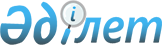 Қобда аудандық мәслихатының 2019 жылғы 4 қаңтардағы № 207 "2019-2021 жылдарға арналған Қобда ауылдық округінің бюджетін бекіту туралы" шешіміне өзгерістер енгізу туралы
					
			Мерзімі біткен
			
			
		
					Ақтөбе облысы Қобда аудандық мәслихатының 2019 жылғы 10 желтоқсандағы № 268 шешімі. Ақтөбе облысының Әділет департаментінде 2019 жылғы 18 желтоқсанда № 6557 болып тіркелді. Мерзімі өткендіктен қолданыс тоқтатылды
      Қазақстан Республикасының 2008 жылғы 4 желтоқсандағы Бюджет кодексінің 106 бабына, 109-1 бабының 4 тармағына, Қазақстан Республикасының 2001 жылғы 23 қаңтардағы "Қазақстан Республикасындағы жергілікті мемлекеттік басқару және өзін-өзі басқару туралы" Заңының 6 бабына сәйкес, Қобда аудандық мәслихаты ШЕШІМ ҚАБЫЛДАДЫ:
      1. Қобда аудандық мәслихатының 2019 жылғы 4 қаңтардағы № 207 "2019-2021 жылдарға арналған Қобда ауылдық округінің бюджетін бекіту туралы" (Нормативтік құқықтық актілерді мемлекеттік тіркеу тізілімінде № 3-7-189 тіркелген, 2019 жылғы 23 қаңтарда Қазақстан Республикасының нормативтік құқықтық актілерінің эталондық бақылау банкінде электрондық түрде жарияланған) шешіміне келесі өзгерістер енгізілсін:
      1 тармақта:
      1) тармақшасында:
      кірістер – "180 601,6" сандары "180 998,3" сандарымен ауыстырылсын; 
      оның ішінде:
      трансферттер түсімдері бойынша – "160 601,6" сандары "160 998,3" сандарымен ауыстырылсын;
      2) тармақшасында:
      шығындар – "181 423,8" сандары "181 820,5" сандарымен ауыстырылсын;
      5 тармақта:
      екінші абзацта:
      "47 743,6" сандары "47 240,3" сандарымен ауыстырылсын;
      5-1 тармақта:
      екінші абзацта:
      "26 357,0" сандары "27 257,0" сандарымен ауыстырылсын. 
      2. Көрсетілген шешімнің 1 қосымшасы осы шешімнің қосымшасына сәйкес редакцияда мазмұндалсын.
      3. "Қобда аудандық мәслихатының аппараты" мемлекеттік мекемесі заңнамада белгіленген тәртіппен осы шешімді Ақтөбе облысының Әділет департаментінде мемлекеттік тіркеуді қамтамасыз етсін.
      4. Осы шешім 2019 жылғы 1 қаңтардан бастап қолданысқа енгізіледі. 2019 жылға арналған Қобда ауылдық округінің бюджеті
					© 2012. Қазақстан Республикасы Әділет министрлігінің «Қазақстан Республикасының Заңнама және құқықтық ақпарат институты» ШЖҚ РМК
				
      Қобда аудандық 
мәслихатының сессия төрағасы 

Ж. Атамуратова

      Қобдау аудандық 
мәслихатының хатшысы 

Ж. Ергалиев
Қобда аудандық мәслихаты 2019 жылғы 10 желтоқсаны № 268 шешіміне 1-қосымшаҚобда аудандық мәслихатының 2019 жылғы 4 қаңтардағы № 207 шешіміне 1-қосымша
Санаты
Санаты
Санаты
Санаты
Сомасы, мың теңге
Сыныбы
Сыныбы
Сыныбы
Сомасы, мың теңге
Iшкi сыныбы
Iшкi сыныбы
Сомасы, мың теңге
Сомасы, мың теңге
І. Кірістер
180998,3
1
Салықтық түсімдер
20000,0
01
Табыс салығы
13140,0
2
Жеке табыс салығы
13140,0
04
Меншiкке салынатын салықтар
6860,0
1
Мүлiкке салынатын салықтар
220,0
3
Жер салығы
629,0
4
Көлiк құралдарына салынатын салық
6011,0
4
Трансферттердің түсімдері
160998,3
02
Мемлекеттiк басқарудың жоғары тұрған органдарынан түсетiн трансферттер
160998,3
3
Аудандардың (облыстық маңызы бар қаланың) бюджетінен трансферттер
160998,3
Функционалдық топ
Функционалдық топ
Функционалдық топ
Функционалдық топ
Функционалдық топ
Сомасы (мың теңге)
Кіші функция
Кіші функция
Кіші функция
Кіші функция
Сомасы (мың теңге)
Бюджеттік бағдарламалардың әкімшісі
Бюджеттік бағдарламалардың әкімшісі
Бюджеттік бағдарламалардың әкімшісі
Сомасы (мың теңге)
Бағдарлама
Бағдарлама
Сомасы (мың теңге)
Атауы
Сомасы (мың теңге)
1
2
3
4
5
6
II. Шығындар
181820,5
01
Жалпы сипаттағы мемлекеттiк қызметтер
32729,6
1
Мемлекеттiк басқарудың жалпы функцияларын орындайтын өкiлдi, атқарушы және басқа органдар
32729,6
124
Аудандық маңызы бар қала, ауыл, кент, ауылдық округ әкімінің аппараты
32729,6
001
Аудандық маңызы бар қала, ауыл, кент, ауылдық округ әкімінің қызметін қамтамасыз ету жөніндегі қызметтер
31744,0
022
Мемлекеттік органның күрделі шығыстары
985,6
04
Бiлiм беру
122414,3
1
Мектепке дейiнгi тәрбие және оқыту
122414,3
124
Аудандық маңызы бар қала, ауыл, кент, ауылдық округ әкімінің аппараты
122414,3
004
Мектепке дейінгі тәрбиелеу және оқыту және мектепке дейінгі тәрбиелеу және оқыту ұйымдарында медициналық қызмет көрсетуді ұйымдастыру
122414,3
07
Тұрғын үй-коммуналдық шаруашылық
23876,6
3
Елді-мекендерді көркейту
23876,6
124
Аудандық маңызы бар қала, ауыл, кент, ауылдық округ әкімінің аппараты
23876,6
008
Елдi мекендердегі көшелердi жарықтандыру
8167,5
011
Елдi мекендердi абаттандыру және көгалдандыру
15709,1
12
Көлiк және коммуникация
2800,0
1
Автомобиль көлiгi
2800,0
124
Аудандық маңызы бар қала, ауыл, кент, ауылдық округ әкімінің аппараты
2800,0
013
Аудандық маңызы бар қалаларда, ауылдарда, кенттерде, ауылдық округтерде автомобиль жолдарының жұмыс істеуін қамтамасыз ету
2800,0
ІІІ. Таза бюджеттік кредиттеу
0,0
Бюджеттік кредиттер
0,0
ІV. Қаржы активтерімен жасалатын операциялар бойынша сальдо
0,0
Қаржы активтерін сатып алу
0,0
V. Бюджет тапшылығы
0,0
VI. Бюджет тапшылығын қаржыландыру (профицитін пайдалану)
0,0